SAIPEM       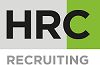 Stage Naval and Structural EngineerSAIPEM è uno dei leader mondiali nei servizi di perforazione, ingegneria, approvvigionamento, costruzione e installazione di condotte e grandi impianti nel settore Oil&Gas a mare e a terra, con un forte orientamento verso attività in ambienti difficili, aree remote e in acque profonde. Fornisce una gamma completa di servizi con contratti su base “EPC” e/o “EPIC” (‘chiavi in mano’) e dispone di capacità distintive ed asset ad alto contenuto tecnologico.Alcuni numeri: 66 paesi in cui opera, 34472 dipendenti, 120 nazionalità, 60 anni di presenza nel settore.Saipem ricerca laureati dotati di spirito d'iniziativa, energia e passione per il proprio lavoro, responsabilità d'azione e integrità, disponibilità alla mobilità internazionale, gestione della complessità e orientamento al lavoro di squadra.Per la divisione OFFSHORE, siamo alla ricerca di 1 Risorsa da inserire in Stage per affiancare il team nelle seguenti attività:- Sviluppo metodi e strumenti di analisi razionale per la pipeline S-lay e analisi dell'installazione di grandi strutture- Analisi della stabilità della nave, ormeggio e idrodinamica- Analisi strutturale avanzata- Analisi dell'installazione della conduttura- Fluidodinamica computazionaleRequisiti:- Laurea magistrale in Ingegneria meccanica / civile/ elettronica e triennale in ingegneria dei sistemi aerospaziali.- Buona conoscenza dell'ingleseSede di lavoro: Fano (PU)Contratto di lavoro: StageRimborso spese: €700,00 /mese + mensa aziendalePER CANDIDARSI INVIARE IL PROPRIO C.V. A:S.GANDINO@HRCGROUP.ITSELEZIONE@HRCGROUP.ITENTRO IL 30 marzo 2018 inserendo in oggetto “Stage Naval and Structural Engineer_Contatto Ufficio Placement Politecnico di Bari”Il CV dovrà contenere l’autorizzazione al trattamento dei dati personali ai sensi del D. Lgs. n. 196/2003 ed attestazione di veridicità ai sensi del DPR n.445/2000. Il presente annuncio è rivolto ad ambo i sessi, ai sensi della normativa vigente.